ДУМА ХАНТЫ-МАНСИЙСКОГО АВТОНОМНОГО ОКРУГА – ЮГРЫПЯТОГО СОЗЫВАПОСТАНОВЛЕНИЕОб утверждении схемы одномандатных избирательных округов для проведения выборов депутатов Думы Ханты-Мансийского автономного округа – ЮгрыРассмотрев проект постановления Думы Ханты-Мансийского автономного округа – Югры "Об утверждении схемы одномандатных избирательных округов для проведения выборов депутатов Думы Ханты-Мансийского автономного округа – Югры", представленный Избирательной комиссией Ханты-Мансийского автономного округа – Югры, доработанный и внесенный в качестве правотворческой инициативы Комитетом Думы Ханты-Мансийского автономного округа – Югры по законодательству, вопросам государственной власти и местному самоуправлению, руководствуясь пунктом 2 статьи 18 Федерального закона "Об основных гарантиях избирательных прав и права на участие в референдуме граждан Российской Федерации", пунктом 4 статьи 29 Устава (Основного закона) Ханты-Мансийского автономного округа – Югры и Законом Ханты-Мансийского автономного округа – Югры "О выборах депутатов Думы Ханты-Мансийского автономного округа – Югры", Дума Ханты-Мансийского автономного округа – Югры постановляет:1. Утвердить схему одномандатных избирательных округов для проведения выборов депутатов Думы Ханты-Мансийского автономного округа – Югры (прилагается).2. Настоящее Постановление подлежит официальному опубликованию не позднее чем через пять дней со дня его принятия и вступает в силу со дня его официального опубликования.Председатель ДумыХанты-Мансийскогоавтономного округа – Югры					      Б.С. Хохряковг. Ханты-Мансийск25 февраля 2016 года№ 2056Приложениек постановлению ДумыХанты-Мансийскогоавтономного округа – Югры от 25 февраля 2016 года № 2056Схема одномандатных избирательных округов для проведения выборов депутатовДумы Ханты-Мансийского автономного округа – Югры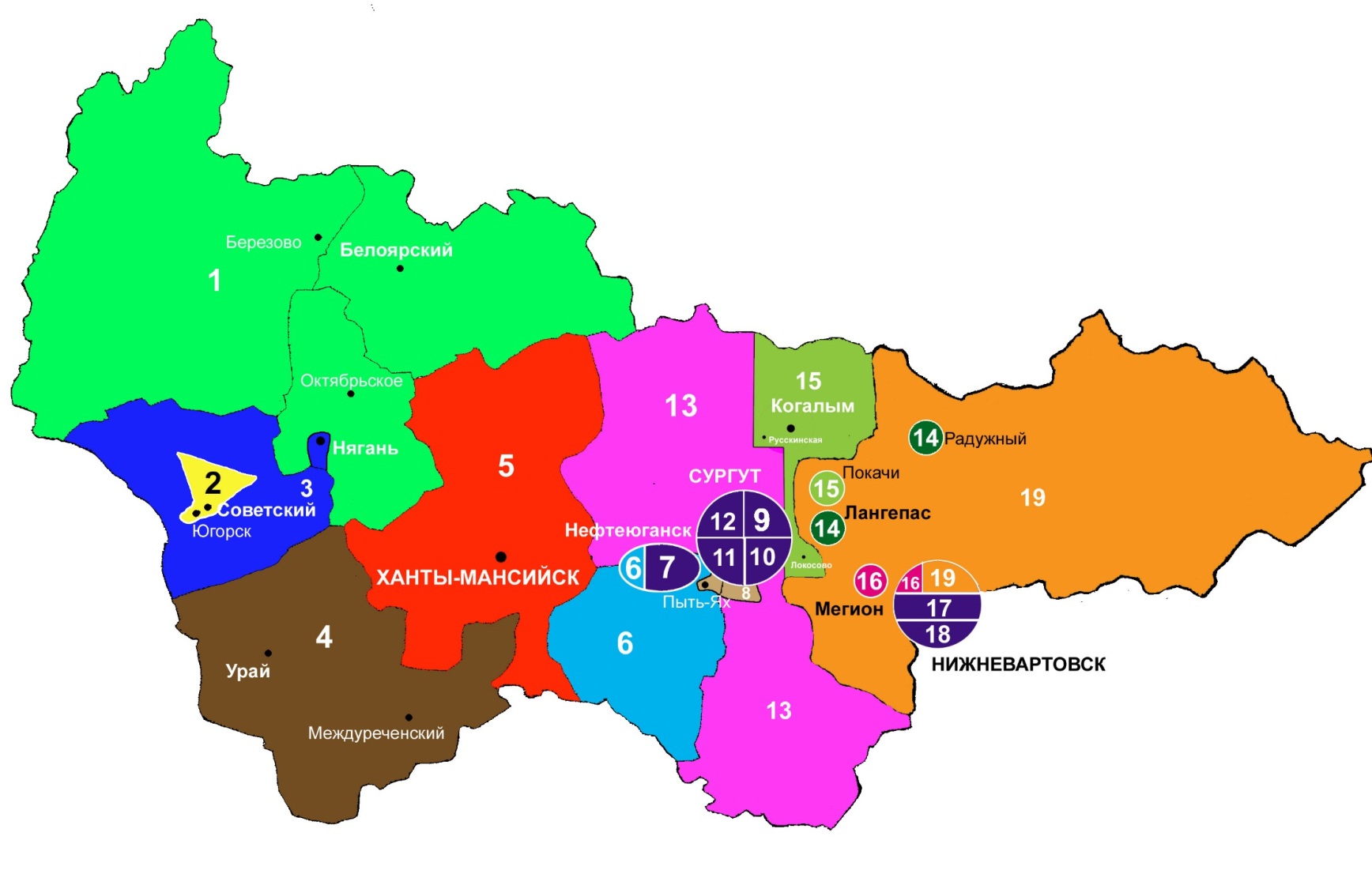 Описание схемыодномандатных избирательных округов для проведения выборов депутатовДумы Ханты-Мансийского автономного округа – ЮгрыПриложение 1к описанию схемы одномандатных избирательных округов для проведениявыборов депутатов Думы Ханты-Мансийского автономного округа – ЮгрыСхема части межселенной территорииСоветского района, входящей в Югорский одномандатный избирательный округ № 2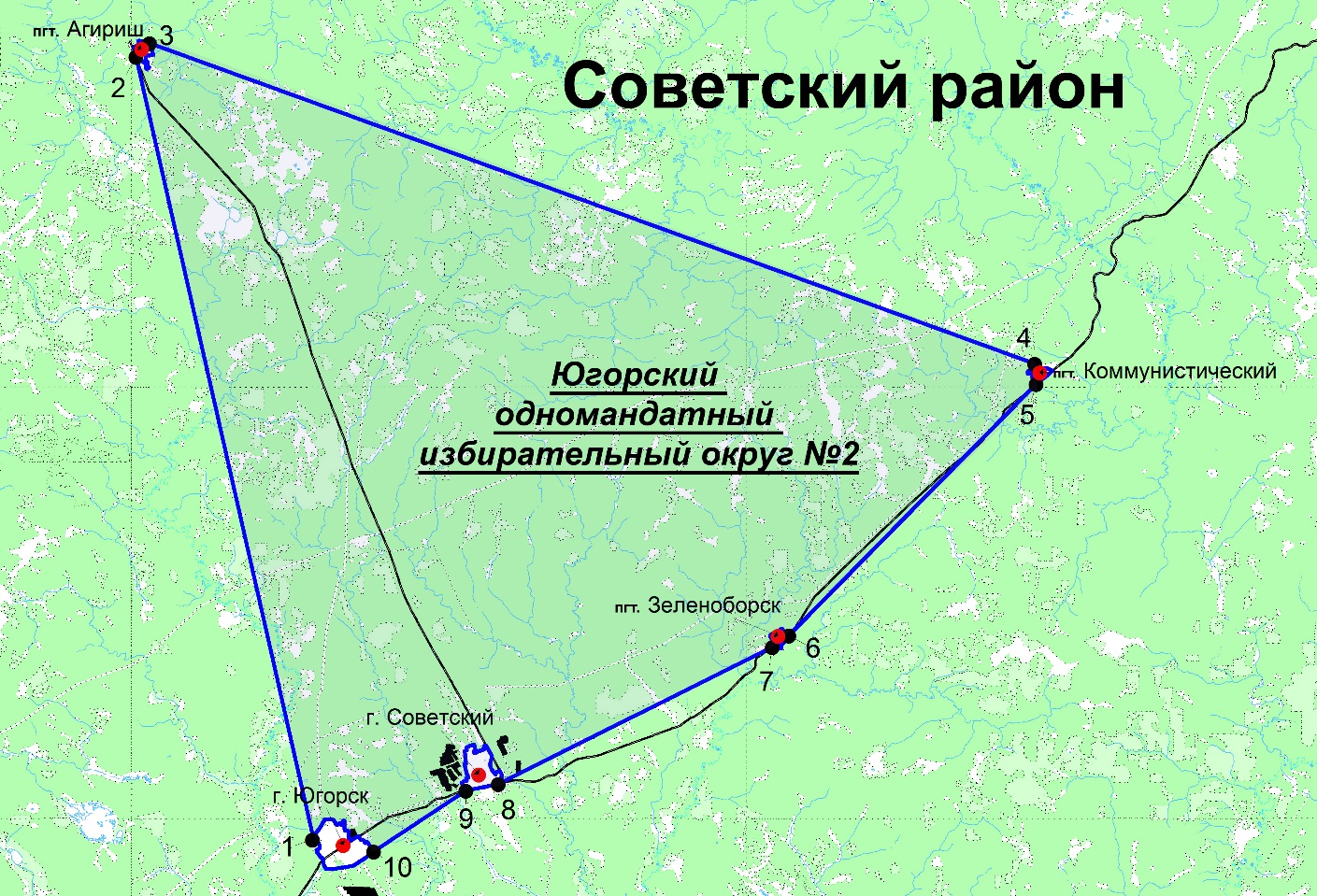 Описание схемы части межселенной территории Советского района, входящей в избирательный округ № 2Узловая точка 1 (координаты 61°31'72'' северной широты, 63°29'41'' восточной долготы) расположена на западной границе г. Югорска.От узловой точки 1 граница проходит по прямой линии в северном направлении до узловой точки 2 (координаты 61°92'78'' северной широты, 63°00'21'' восточной долготы), расположенной на западной границе 
пгт. Агириш, далее в южном направлении по границе пгт. Агириш до узловой точки 3 (координаты 61°93'38'' северной широты, 63°02'14'' восточной долготы), расположенной на восточной границе пгт. Агириш.От узловой точки 3 граница проходит по прямой линии в юго-восточном направлении до узловой точки 4 (координаты 61°68'47'' северной широты, 64°46'87'' восточной долготы), расположенной на северной границе пгт. Коммунистический, далее в западном направлении по границе 
пгт. Коммунистический до узловой точки 5 (координаты 61°67'82'' северной широты, 64°49'42'' восточной долготы), расположенной на южной границе пгт. Коммунистический.От узловой точки 5 граница проходит по прямой линии в юго-западном направлении до узловой точки 6 (координаты 61°47'22'' северной широты, 64°06'04'' восточной долготы), расположенной на восточной границе 
пгт. Зеленоборск, далее в северном направлении по границе пгт. Зеленоборск до узловой точки 7 (координаты 61°46'49'' северной широты, 64°04'17'' восточной долготы), расположенной на западной границе пгт. Зеленоборск.От узловой точки 7 граница проходит по прямой линии в юго-западном направлении до узловой точки 8 (координаты 61°36'27'' северной широты, 63°61'85'' восточной долготы), расположенной на восточной границе 
г. Советский, далее в северном направлении по границе г. Советский до узловой точки 9 (координаты 61°35'41'' северной широты, 63°53'68'' восточной долготы), расположенной на западной границе г. Советский.От узловой точки 9 граница проходит по прямой линии в юго-западном направлении до узловой точки 10 (координаты 61°30'78'' северной широты, 63°39'34'' восточной долготы), расположенной на восточной границе 
г. Югорска, далее в северном направлении по границе г. Югорска до узловой точки 1, расположенной на западной границе г. Югорска.Приложение 2к описанию схемы одномандатных избирательных округов для проведениявыборов депутатов Думы Ханты-Мансийского автономного округа – ЮгрыСхема части межселенной территорииОктябрьского района, входящей в Няганский одномандатный избирательный округ № 3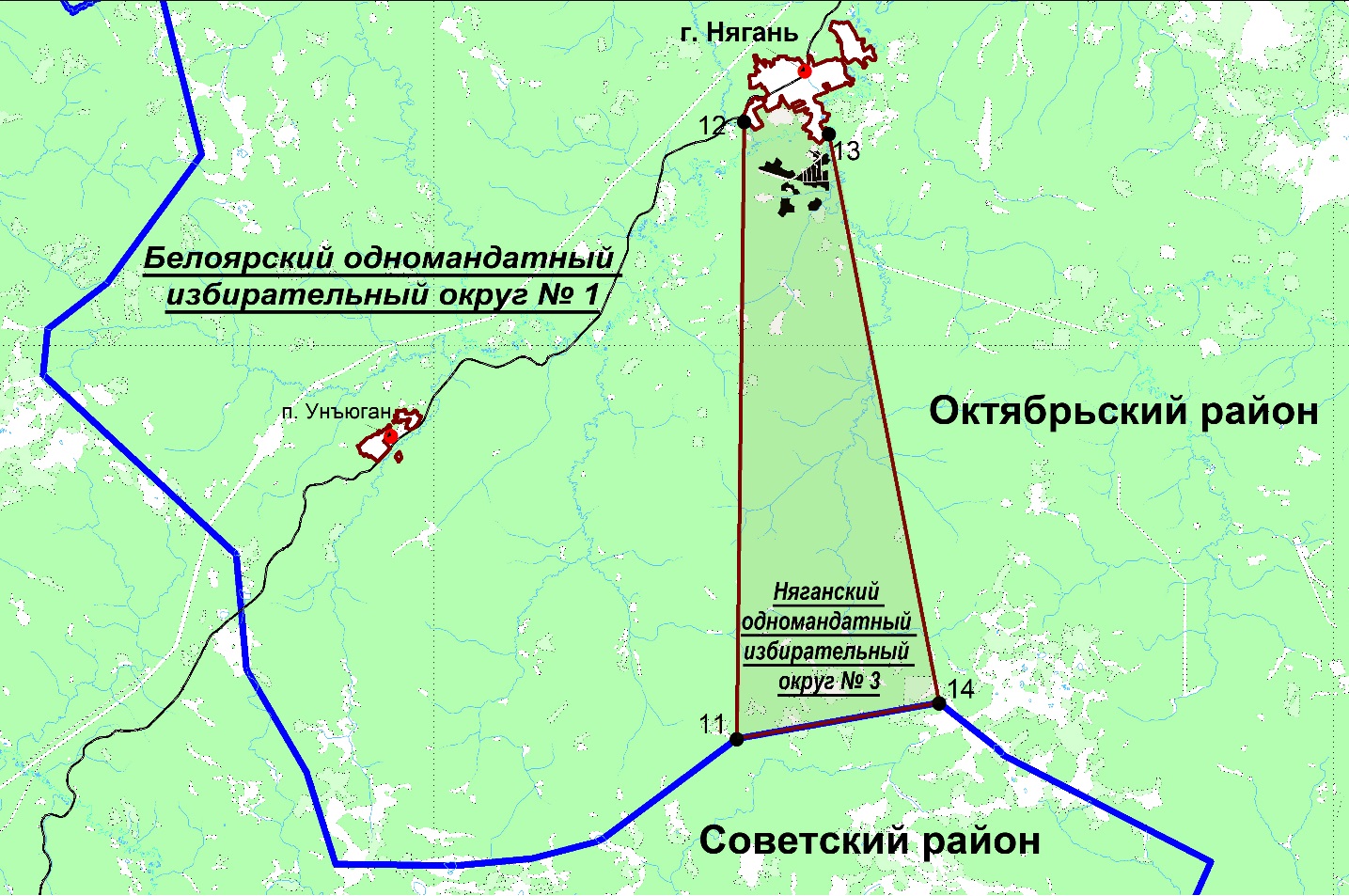 Описание схемы части межселенной территорииОктябрьского района, входящей в Няганский одномандатный избирательный округ № 3Узловая точка 11 (координаты 61°79'44'' северной широты, 65°33'67'' восточной долготы) расположена на границе Советского и Октябрьского районов.От узловой точки 11 граница проходит в северном направлении по прямой линии до узловой точки 12 (координаты 62°11'72'' северной широты, 65°34'52'' восточной долготы), расположенной на восточной границе 
г. Нягани.От узловой точки 12 граница проходит в южном направлении по границе г. Нягани до узловой точки 13 (координаты 62°11'08'' северной широты, 65°43'92'' восточной долготы), расположенной на юго-восточной границе г. Нягани.От узловой точки 13 граница проходит в южном направлении по прямой линии до узловой точки 14 (координаты 61°81'33'' северной широты, 65°56'18'' восточной долготы), расположенной на границе Советского и Октябрьского районов.Приложение 3к описанию схемы одномандатных избирательных округов для проведениявыборов депутатов Думы Ханты-Мансийского автономного округа – ЮгрыСхема части межселенных территорийСургутского и Нефтеюганского районов, входящих в Пять-Яхский одномандатный избирательный округ № 8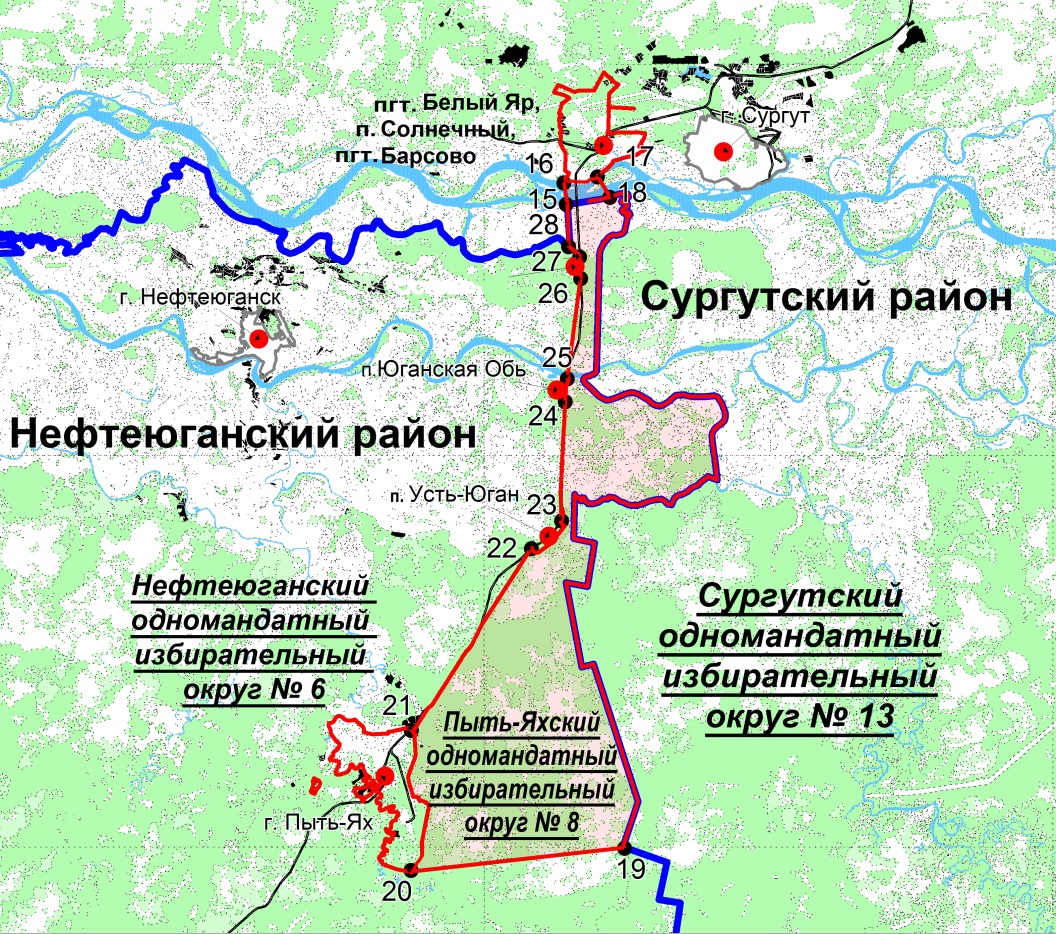 Описание схемы части межселенных территорийСургутского и Нефтеюганского районов, входящих в Пять-Яхский одномандатный избирательный округ № 81. Узловая точка 15 (координаты 61°21'41" северной широты, 73°14'61" восточной долготы) расположена на границе Сургутского и Нефтеюганского районов.От узловой точки 15 граница проходит в северном направлении до узловой точки 16 (координаты 61°23'31" северной широты, 73°14'02" восточной долготы), расположенной на юго-западной границе пгт. Барсово.От узловой точки 16 граница проходит в восточном направлении по границе пгт. Барсово до узловой точки 17 (координаты 61°23'80" северной широты, 73°19'91" восточной долготы), расположенной на юго-западной границе пгт. Барсово.От узловой точки 17 граница пересекает реку Обь по прямой линии до узловой точки 18 (координаты 61°22'06" северной широты, 73°22'10" восточной долготы), расположенной на границе Сургутского и Нефтеюганского районов.От узловой точки 18 граница проходит по границе Сургутского и Нефтеюганского районов в западном направлении и замыкается в узловой точке 15.2. Узловая точка 18 (координаты 61°22'06" северной широты, 73°22'10" восточной долготы) расположена на границе Сургутского и Нефтеюганского районов.От узловой точки 18 граница проходит по границе Сургутского и Нефтеюганского районов в южном направлении до узловой точки 19 (координаты 60°66'64" северной широты, 73°24'68" восточной долготы).От узловой точки 19 граница проходит в западном направлении по прямой линии до узловой точки 20 (координаты 60°64'76" северной широты, 72°87'20" восточной долготы), расположенной на юго-восточной границе 
г. Пыть-Яха.От узловой точки 20 граница проходит в северном направлении по восточной границе г. Пыть-Яха до узловой точки 21 (координаты 60°76'68" северной широты, 72°87'25" восточной долготы), расположенной на северо-восточной границе г. Пыть-Яха.От узловой точки 21 граница проходит в северо-восточном направлении по прямой линии до узловой точки 22 (координаты 60°92'16" северной широты, 73°08'33" восточной долготы), расположенной на юго-восточной границе п. Усть-Юган.От узловой точки 22 граница проходит в северном направлении по восточной границе п. Усть-Юган до узловой точки 23 (координаты 60°64'52" северной широты, 73°13'60" восточной долготы), расположенной на северо-восточной границе п. Усть-Юган.От узловой точки 23 граница проходит в северном направлении по прямой линии до узловой точки 24 (координаты 61°04'67" северной широты, 73°14'25" восточной долготы), расположенной на юго-восточной границе 
п. Юганская Обь.От узловой точки 24 граница проходит в северном направлении по восточной границе п. Юганская Обь до узловой точки 25 (координаты 61°06'61" северной широты, 73°14'64" восточной долготы), расположенной на северо-восточной границе п. Юганская Обь.От узловой точки 25 граница проходит в северном направлении по прямой линии до узловой точки 26 (координаты 61°15'17" северной широты, 73°16'99" восточной долготы).От узловой точки 26 граница проходит в северном направлении до узловой точки 27 (координаты 61°16'99" северной широты, 73°16'78" восточной долготы).От узловой точки 27 граница проходит в северо-западном направлении по прямой линии до узловой точки 28 (координаты 61°17'87" северной широты, 73°14'86" восточной долготы), расположенной на границе Сургутского и Нефтеюганского районов.От узловой точки 28 граница проходит по границе Сургутского и Нефтеюганского районов в северо-восточном направлении и замыкается в узловой точке 18 (координаты 61°22'06" северной широты, 73°22'10" восточной долготы).Приложение 4к описанию схемы одномандатных избирательных округов для проведениявыборов депутатов Думы Ханты-Мансийского автономного округа – ЮгрыСхема части межселенных территорийСургутского и Нижневартовского районов, входящих в Радужнинский одномандатный избирательный округ № 14, Когалымский одномандатный избирательный округ № 15, Мегионский одномандатный избирательный округ № 16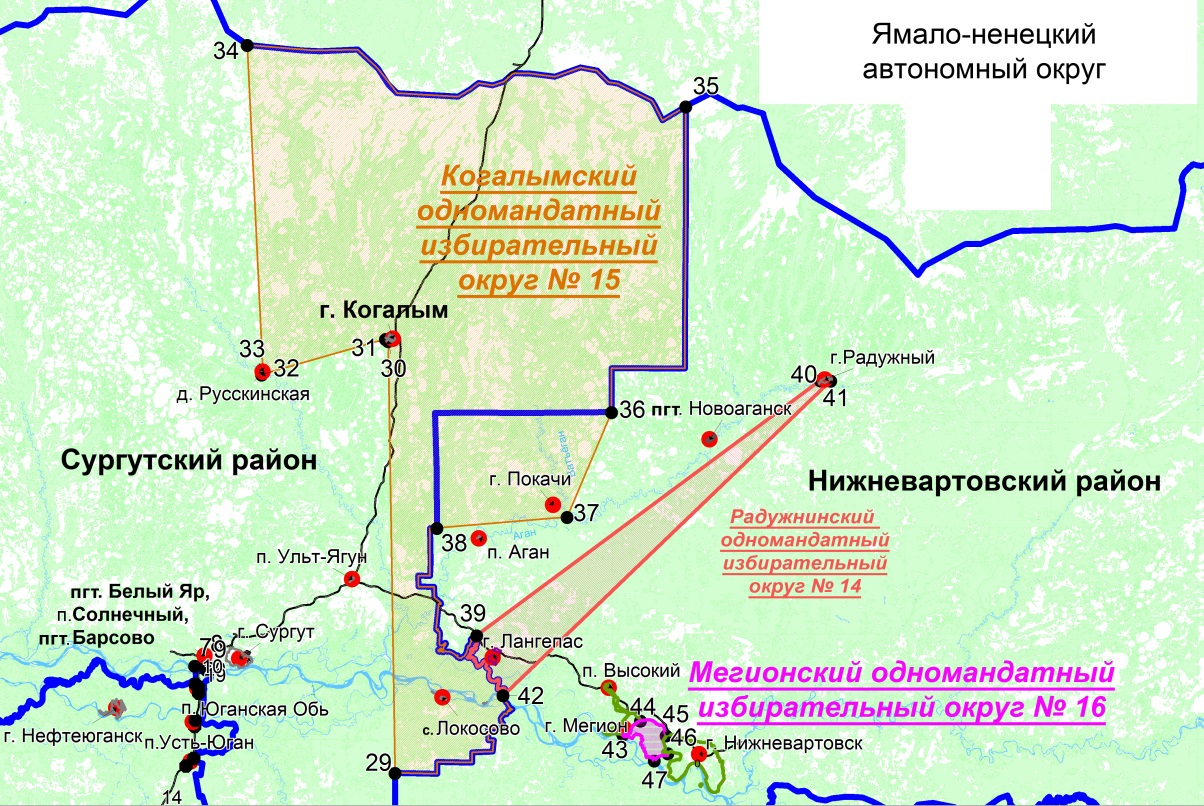 Описание схемы части межселенных территорийСургутского и Нижневартовского районов, входящих в Радужнинский одномандатный избирательный округ № 14, Когалымский одномандатный избирательный округ № 15, Мегионский одномандатный избирательный округ № 161. Узловая точка 29 (координаты 60°89'53" северной широты, 74°51'24" восточной долготы) расположена на границе Сургутского и Нижневартовского районов.От узловой точки 29 граница проходит в северном направлении по прямой линии до узловой точки 30 (координаты 62°25'49" северной широты, 74°46'33" восточной долготы), расположенной на южной границе 
г. Когалыма.От узловой точки 30 граница проходит в восточном направлении по границе г. Когалыма до узловой точки 31 (координаты 62°26'16" северной широты, 74°44'512" восточной долготы), расположенной на западной границе г. Когалыма.От узловой точки 31 граница проходит в юго-западном направлении 
до узловой точки 32 (координаты 62°15'00" северной широты, 73°59'96" восточной долготы), расположенной на южной границе д. Русскинская.От узловой точки 32 граница проходит в северном направлении по границе д. Русскинская до узловой точки 33 (координаты 62°16'00" северной широты, 73°60'59" восточной долготы), расположенной на северной границе д. Русскинская.От узловой точки 33 граница проходит в северном направлении по прямой линии до узловой точки 34 (координаты 63°18'76" северной широты, 73°49'96" восточной долготы), расположенной на границе Сургутского района и Ямало-Ненецкого автономного округа, и далее по указанной границе в восточном направлении до узловой точки 35 (координаты 62°99'40" северной широты, 76°49'99" восточной долготы), расположенной в точке пересечения границ Сургутского, Нижневартовского районов и Ямало-Ненецкого автономного округа, затем идет по границе Сургутского и Нижневартовского районов в южном направлении и замыкается в узловой точке 29.2. Узловая точка 36 (координаты 62°03'18" северной широты, 75°99'23" восточной долготы) расположена на границе Сургутского и Нижневартовского районов.От узловой точки 36 граница проходит в юго-восточном направлении по прямой линии до узловой точки 37 (координаты 61°70'17" северной широты, 75°68'93" восточной долготы), расположенной в месте слияния рек Аган и Ватьеган.От узловой точки 37 граница проходит в восточном направлении по прямой линии до узловой точки 38 (координаты 61°66'65" северной широты, 74°79'71" восточной долготы), расположенной на границе Сургутского и Нижневартовского районов, идет по границе Сургутского и Нижневартовского районов в северном направлении и замыкается в узловой точке 36.3. Узловая точка 39 (координаты 61°32'81" северной широты, 75°07'00" восточной долготы) расположена на границе Сургутского и Нижневартовского районов в точке пересечения с железной дорогой.От узловой точки 39 граница проходит в северо-восточном направлении по прямой линии до узловой точки 40 (координаты 62°13'14" северной широты, 77°42'12" восточной долготы), расположенной на западной границе г. Радужный.От узловой точки 40 граница проходит в юго-восточном направлении по границе г. Радужный до узловой точки 41 (координаты 62°13'11" северной широты, 77°49'17" восточной долготы), расположенной на восточной границе г. Радужный.От узловой точки 41 граница проходит в юго-западном направлении по прямой линии до узловой точки 42 (координаты 61°13'98" северной широты, 75°25'09" восточной долготы), расположенной на границе Сургутского и Нижневартовского районов в точке пересечения с рекой Обь, идет по границе Сургутского и Нижневартовского районов в северо-западном направлении и замыкается в узловой точке 39.4. Узловая точка 44 (координаты 61°03'38" северной широты, 76°11'25" восточной долготы) расположена на восточной границе г. Мегиона в русле протоки Мега.От узловой точки 44 граница проходит в юго-восточном направлении, следуя руслу протоки Мега, до узловой точки 45 (координаты 61°00'59" северной широты, 76°21'54" восточной долготы), расположенной на северо-западной границе г. Нижневартовска.От узловой точки 45 граница проходит в южном направлении по границе г. Нижневартовска, следуя руслу протоки Мега, до узловой точки 46 (координаты 60°57'11" северной широты, 76°22'25" восточной долготы).От узловой точки 46 граница проходит в западном направлении, следуя руслу протоки Мега, до узловой точки 47 (координаты 60°56'34" северной широты, 76°17'13" восточной долготы), расположенной в месте слияния протоки Мега и реки Мулка.От узловой точки 47 граница проходит в северо-западном направлении, следуя руслу реки Обь, до узловой точки 43 (координаты 61°35′12″ северной широты, 79°41′34″ восточной долготы), расположенной на южной границе 
г. Мегиона в месте слияния протоки Мега и реки Мулка.№ п/пНаименование и номеродномандатного избирательного округаОписание территорииодномандатного избирательного округаЧисло избирателей в границах муниципального образования Ханты-Мансийского автономного округа – Югры, включенного в избирательный округЧислоизбирателей в избирательномокруге123451.Белоярский одномандатный избирательный округ № 1Территория Белоярского района18 90261 0331.Белоярский одномандатный избирательный округ № 1Территория Березовского района17 78161 0331.Белоярский одномандатный избирательный округ № 1Территория Октябрьского района (за исключением межселенной территории, включенной в Няганский одномандатный избирательный округ № 3, согласноприложению 2 к настоящему описанию)24 35061 0332.Югорский одномандатный избирательный округ № 2Территория города Югорска26 19553 0942.Югорский одномандатный избирательный округ № 2Территория Советского района в границах: город Советский,городские поселения Агириш, Зеленоборск, Коммунистический, межселенная территория в границах узловых точек 1–10 согласно приложению 1 к настоящему описанию26 89953 0943.Няганский одномандатный избирательный округ № 3Территория города Нягани44 74455 1173.Няганский одномандатный избирательный округ № 3Территория Советского района(за исключением территории, включенной в Югорский одномандатный избирательный округ № 2, согласно приложению 1 к настоящему описанию)10 37355 11712345Территория Октябрьского района (межселенная территория в границах узловых точек 11–14 согласно приложению 2 к настоящему описанию)–4.Урайский одномандатный избирательный округ № 4Территория города Урая31 20756 3054.Урайский одномандатный избирательный округ № 4Территория Кондинского района25 09856 3055.Ханты-Мансийский одномандатный избирательный округ № 5Территория города Ханты-Мансийска47 66459 1595.Ханты-Мансийский одномандатный избирательный округ № 5Территория Ханты-Мансийского района11 49559 1596.Нефтеюганский одномандатный избирательный округ № 6Территория Нефтеюганского района27 17353 2086.Нефтеюганский одномандатный избирательный округ № 6Территория города Нефтеюганска в границах:микрорайон 13 (дома 18, 19),микрорайон 14 (дома 23, 24),микрорайон 16А (дома 52, 54–57, 62–64, 66–68, 70, 71, 75–77),микрорайон 12 (дома 1–9, 11–19, 21, 23, 29–32, 55),микрорайон 12 (дома 10, 20, 26–28, 33–42, 44, 45, 48–54, 56),микрорайон 12 (дома 43, 46, 47, 58, 59),микрорайон 13 (дома 30, 33, 34, 38, 39, 42–45, 47–50, 52–56, 56а, 61–67),микрорайон 13 (дома 1–4, 6–8, 10–15, 20–22, 25, 26, 26а, 27, 28, 31, 32, 35–37, 40, 41),микрорайон 13 (дома 16, 17, 23, 29),микрорайон 14 (дома 2–5, 8, 9, 11, 12, 15, 16, 18, 19, 30–33, 35, 35а, 36–38),микрорайон 14 (дома 21, 22, 22а, 25, 27, 29, 40, 42, 44, 45, 48–51, 53, 54, 56–59),микрорайон 15 (дома 8–16, 21, 22),переулок Малый, улицы Набережная, Радужная, Энтузиастов, Южная,микрорайон 17 (МО-15)26 03553 2087.Нефтеюганский одномандатный избирательный округ № 7Территория города Нефтеюганска в границах:микрорайон 1 (общежитие СУ-28, дома 13–22, 24–27),НДРСУ УМР, НССУ, НЦБПО СТНО, РУПР ГТНГ, РЭБ ФЛОТА, СУПТР-8, СУ-62,улица Строителей,микрорайон 1 (дома 1–12, 29),микрорайон 4микрорайон 5 (дома 1–3, 12),микрорайон 2, микрорайон 2А,микрорайон 3,микрорайон 6 (дома 14–17, 19–23, 26, 31–35, 65–69, 70а, 71–75),микрорайон 5 (дома 4–10, 10а, 11, 38–40, 42, 46, 49, 53–58, 65),микрорайон 6 (дома 1–4, 7, 10–12, 12а, 13, 36, 37, 41–46, 48–56, 58, 60–62, 77, 78, 83),микрорайон 7,микрорайон 8 (дома 1–7, 22, 27),микрорайон 9 (дома 8–17, 40),микрорайон 8 (дома 9–17, 19–21, 23),микрорайон 8А (дома 21, 22, 24, 25, 27, 28),микрорайон 9 (дома 33, 33а),микрорайон 9А (дом 33),Аэропорт (дома 1, 2),микрорайон 8А (дома 1–10, 13–15, 19, 20, 26, 30–38, 42–47),микрорайон 9 (дома 1–7, 18–29),микрорайон 10 (дома 1–13, 20–24, 29–31),микрорайон 10 (дома 25–28),микрорайон 10А,микрорайон 11А (дома 11, 13–16),АТБ, база МНУ, МУ-2, ОБПТО и КО, переулок Молодежный, ПНМК, ПРОМБАЗА, СУ-17, улица Магистральная, переулок Северный, улица Таежная, ЮЭН Таежный,улица Березовая (дома 1, 2, 2а, 3, 6а, 8а, 10а, 10б, 11),улица Буровиков (дома 1–19),улица Жилая (ООС РАДОСТЬ), улица Мира (ВПЧ-2), поселок СУ НЮЭС, поселок Юность, СУ-10, СУ-28, СУ-905, УМР-2 ЮНСС, УПНП И КРС,микрорайон 11 (дома 1–12, 15–17, 20, 21, 25, 27–32, 34, 36–38, 40–42, 44–48, 52–55, 58–60, 63, 66, 67, 69, 70, 102–108, 110, 121, 123),микрорайон 11А (дома 18, 26, 45),микрорайон 11Б,переулок Близнецов, улицы Есенина, Мартовская, Стрелецкая, Центральная, Школьная,микрорайон 11 (дома 64, 65, 72–74, 76–81, 83–89, 92, 94–98, 100),микрорайон 11А (дома 20, 21–24, 28, 31),переулки Дорожный, Линейный, Новый, Юганский, проезды Дорожный, Еловый, Луговой, Ясный,улица Березовая (дома 18, 18а, 20, 20а, 22, 24, 26, 28, 30, 47, 49, 51, 53, 53а, 53в, 68),СМУ-1, СПУТНИК (СУ-45), улицы Дорожная, Комарова, Космонавтов, Новая, Пионерская, Союзная, ЦБПО БО, проезд Энергетиков,поселок Звездный,улица Энергетиков (СОК Набережный),микрорайон 11А (дома 1, 3–10, 12, 19, 20/1, 25, 27, 39),автомобильный проезд, ГОРГАЗ, ДНС-2, переулки Восточный, Дальний, Звездный, Зеленый, Крайний, Лесной, Сосновый, Тихий, Урожайный, Чехова, улица Березовая,улица Буровиков (дома 20–39),улицы Весенняя, Кедровая, Олимпийская, Первомайская, Садовая, Солнечная, Спортивная, Транспортников, Цветочная, Чехова,микрорайон 15 (дома 2–4, 5, 5а),микрорайон 16 (дома 35–37, 43, 45),микрорайон 16А (дома 78–83, 85–91, 91/1–91/3),микрорайон 16 (дома 1–10, 14, 15, 23, 25–32, 34, 38–40, 42)53 16753 1678.Пыть-Яхский одномандатный избирательный округ № 8Территория города Пыть-Яха30 32855 3098.Пыть-Яхский одномандатный избирательный округ № 8Территория Сургутского района в границах: городское поселение Белый Яр, сельское поселение Солнечный, городское поселение Барсово, межселенная территория Сургутского района в границах узловых точек 15–18 согласно приложению 3 к настоящему описанию24 98155 3098.Пыть-Яхский одномандатный избирательный округ № 8Территория Нефтеюганского района (межселенная территория в границах узловых точек 15, 18–28 согласно приложению 3 
к настоящему описанию)–55 3099.Сургутский одномандатный избирательный округ № 9Территория города Сургута в границах: поселки АТБ-4, Востокбурвод, Госснаб, Дорожный, Звездный, Зеленый, Кедровый, Кедровый база ОРСА, Кедровый-2, 
Кедровый-3, Лесной, Лунный, Медвежий угол, микрорайон 37, МК-32, МК-37, МО-94, Нефтемашремонт, ПМС-254, 8 ПРОМУЗЕЛ, Снежный, Таежный, УТИ, Финский, ЦПКРС, Юность, в/ч 17246, проспект Ленина (дома 45, 49, 51, 53, 55, 59, 61, 61/1, 61/2, 65, 65/1–65/3, 66, 66/1, 67, 67/1–67/4, 68–70, 70/1, 72–74, 75/2), проспект Набережный (дома 12, 17, 17/1, 17/2, 20, 24, 26, 38, 38/1, 40, 42–44, 44/1, 44/2, 45, 46, 48, 50, 51, 53, 54, 64, 66, 68, 70, 72, 74, 76, 76/1, 78, 80), улицы Автомобилистов, Александра Усольцева, Артема, Восход, Грибоедова, улица Григория Кукуевицкого (дома 2, 4, 5/3, 6/3, 7, 9, 9/1, 10/4, 10/5), улица Губкина, улица Дзержинского (дома 16а–16в, 24),улицы Дмитрия Коротчаева, Есенина, Загородная, Игоря Киртбая, Июльская, Кленовая, Контейнерная, Крылова, Магистральная, Марии Поливановой, Мечникова, Нефтеюганское шоссе, улица Нефтяников (дома 3–6, 7а, 8, 9а, 10, 11, 11а, 12, 12а, 13, 14, 16–19, 21, 23, 25, 27, 29а), улица Островского (дом 59), улицы Привокзальная, Приозерная, Производственная, улица Профсоюзов (дом 12/2), улицы Рябиновая, Семена Билецкого, Сиреневая, Солнечная, Технологическая, Толстого, Тюменский тракт, улица Флегонта Показаньева, улица Чехова (дома 1, 3), улица Энтузиастов (дома 4, 6, 8, 17, 19, 37, 39, 40–42, 43а, 44, 45, 47, 51–53, 55, 59, 61, 63, 67, 69), Югорский тракт, улица 60 лет Октября, проезды Вербный, Весенний, Земляничный, Калиновый, Кедровый, Макаренко, Молодежный, Песчаный, Почтовый, Радужный, Светлый, Счастливый, ПДК "Здоровье-2", ПСДСК "Солнечное", ПСОК № 27 "Здоровье", ДНТ "Свой дом", 
ДПК "Жемчужина", ОСТ "Энергетик-2", ПСНТ № 25 "Дружба", ПСТ № 30 "Дорожник", 
СОК "Прибрежный", СОК "Прибрежный-1", СОК "Ягодное", СОНТ "Тюльпан", СОТ № 44 "Локомотив", СПК "Сириус", СПК(СТ) "Энергостроитель", СТ № 38 "Берендей", 
СТ № 13 "Май", СТ № 28, ДНТ "Интеграл-1", ДНТ "Тихий бор", ДПК "Сургутское", 
НСТ № 60 "Рассвет", ПДК "Крылья Сургута", ПСДСК "Чернореченский", ПСК № 6 "Геологоразведчик", ПСК № 71 "Зеленое", ПСОК № 2 "Гвоздичка", ПСОК № 37 "Кооператор", ПСОК № 8, СНТ "Чистые пруды", СНТ № 35 "Дзержинец", С(Од)ПК "Авиатор-34", СОК № 3, СОК № 4, СОНТ № 5, СОПК № 61 "Родничок", СОТ № 1 "Ручеек", СТ "Монтажник-40", СТ № 20 "Магистраль", СТ № 32 "Подводник", СТ № 52 "Лесное", 
СТ № 7, ДНТ "Царское село", ПДК "Соколовка", ПДК "Сосновый Бор", ПОК "Многодетная Семья", ПОК "Рябинушка", ПСК "Ветеран", ПСК "Ветеран-2", ПСК "Искра", ПСК "Север-1", ПСК "Хвойный", ПСК № 68 "Весеннее", ПСОК "Автомобилист-СТАТ", ПСОК "Железнодорожник", ПСОК "Старожил-1", ПСОК-6 "Витамин", СНТ "Кедровый бор", СНТ № 49 "Черемушки", СНТ № 66 "Брусничное", СОК "Прибрежный-3", СОК № 4 "Энергетик", СОПК "Север", СОТ № 45 "Заречный", СОТ № 46 "Урожай", СОТ № 54 "Лукоморье", СОТ № 56 "Приозерное", СОТ № 57 "Лето", ССПК № 53 "Озерное", СТ № 43 "Полимер", СТ № 47 "Лайнер", СТ № 58 "Лазурное", СТ № 59 "Грибное", СТ № 6 "Геолог", СТ № 62 "Клюквенное", СТ № 63 "Радуга", СТ № 64 "Светлое", МПС, ДНТ "Алтай", ДПК № 39 "Пищевик", ПСК № 26 "Виктория", ПСК № 41 "Рябинка", ПСОК "Автомобилист-1", ПСОК № 67 "Березовое", СНТ "Газовик", СНТ "Кедровый-16", СОТ "Летние юрты", СПК "Бережок", СНТ "Кедр", ДНП "Кедр-1", иные садово-огороднические некоммерческие объединения граждан64 60464 60410.Сургутский одномандатный избирательный округ № 10Территория города Сургута в границах: проспект Ленина (дома 11, 13, 15, 19, 23, 25, 27, 29, 33, 35, 35/1, 37, 37/1, 37/2, 38, 39, 39/1, 40–42, 46, 50, 52, 54, 56, 58, 62), проспект Мира (дома 1, 1/1, 3, 4, 4/1, 5, 5/1, 6, 7, 7/1, 7/2, 8, 9, 9/1, 10, 11, 11/1, 12–17, 19, 20, 23/1), проспект Набережный (дома 2, 3/1, 4, 4б, 4в, 6, 8, 10, 12/1, 14), улицы Бажова, Бахилова, улица Григория Кукуевицкого (дома 8/1, 10, 10/1, 10/2, 12, 12/1, 12/2, 14/1, 15/3, 20), улица Декабристов (дома 1–3, 5–7, 7/1, 7/2, 9, 12, 12/1, 13–15), улица Дзержинского (дома 1, 2, 2/1, 3а, 3б, 3/2, 3/3, 4, 4/1, 6, 6/1, 6/2, 7/1–7/3, 8, 8а, 8б, 9/1, 9/2, 10, 12, 13, 13/1, 14/а–14/в, 15, 18), улицы Ленинградская, Лермонтова, Майская, Механизаторов, улица Нефтяников (дома 2, 4/1, 6/1, 8/1, 10/1), улица Островского (дома 3, 5, 9, 9/1, 11, 17, 19, 21, 21а, 21/1, 29), бульвар Писателей, улица Профсоюзов (дома 12, 12/1, 14, 14/1, 16, 18, 18/1, 18/2, 22, 24, 24/1, 26, 28, 32, 34, 34/1, 36, 38, 40, 42), улица Республики, бульвар Свободы, улица Сергея Безверхова, улица Чехова (дома 4/1–4/3, 5, 5/1, 6–10, 10/1, 12, 14/1–14/4, 20), улица Энгельса (дома 7, 9), улица Энергетиков (дома 31, 33, 35, 37, 39, 41, 43, 45, 53, 55),улица Энтузиастов (дома 1, 3), проезд Советов (дом 3)63 78763 78711.Сургутский одномандатный избирательный округ № 11Территория города Сургута в границах: проспект Ленина (дома 14, 16, 16/1, 16/2, 18, 18/1, 18/2, 20, 20/1, 22, 24, 24/1, 24/3, 26, 28, 30, 32, 34, 36), проспект Мира (дома 24, 26а, 28, 30, 30/1, 31, 32, 32/1, 32/2, 33, 34а, 34/1, 35, 35/1–35/3, 36, 36/1, 36/2, 37, 37/1, 37/2, 39, 40, 44, 49, 51, 53, 55, 55/1, 55/2), улицы Береговая, Боровая, Быстринская, Гагарина, Генерала Иванова, Дорожная, 
За Ручьем, улица Иосифа Каролинского (дома 13/1, 15), улицы Кедровая, Комсомольская, улица Красных партизан (дом 43), улицы Курортная, Маяковского, Новая, улица Островского (дома 2, 4, 6, 8, 10, 12, 14, 18, 20, 22, 24, 26, 26/1, 28, 30, 30а, 32, 34, 38, 40, 42, 44, 46), улицы Парковая, Песчаная, Просвещения, улица Профсоюзов (дом 50), улицы Пушкина, Рабочая, Революционная, Саймовская, Северная, Сибирская, улица Совхозная (дом 14), улицы Строителей, Студенческая, Таежная, улица Университетская (дом 3, 5, 7, 9, 11, 23, 23/4, 23/5, 25/1, 25/2, 27), улица Учебная, улица Энергетиков (дома 1, 1/1, 3, 3/1, 3/2, 5–7, 7/1, 9–11, 11/1, 13, 15, 16, 16а, 17–19, 21, 23, 25, 26, 26/1, 29), улица Юности, улица 30 лет Победы (дома 1, 1а, 2, 3, 3а, 5, 8, 9, 9а, 10–12, 12/1, 13, 14, 16, 18, 24, 28, 
37/1–37/4, 39, 41, 41/1, 41/2, 42/1, 43, 43/1, 43/2, 44/1–44/4, 45, 46/1, 54, 56/1, 56/2, 60, 60/1, 62, 64), улица 50 лет ВЛКСМ, проезд Дружбы, переулки Дорожный, Парковый63 54363 54312.Сургутский одномандатный избирательный округ № 12Территория города Сургута в границах: поселки АБ-13, Взлетный, СУ-4, ПСО-34, 
РУ РП ГТНГ, проспекты Комсомольский, Пролетарский, улицы Авиационная, Аэродромная, Восточная, Геологическая, Геологов, Гидромеханизаторов,улица Декабристов (дома 1а, 7б, 10, 12, 19, 22, 23а, 30, 38, 50), улицы Железнодорожная, Заводская, Затонская, Зеленая, Ивана Захарова, набережная Ивана Кайдалова, улица Иосифа Каролинского (дома 8, 9, 9/2, 10, 12–14, 14/1, 14/2, 16), улицы Космонавтов, Лесная, Мамина-Сибиряка, Мелик-Карамова, Монтажников, Московская, Мостостроителей, Мостостроительная, Нагорная, Обская, Озерная, Октябрьская, Пионерская, Пролетарская, Разведчиков, Рационализаторов, Речная, Рыбников, Садовая, Сургутская, Терешковой, Тюменская, улица Университетская (дома 19, 21, 23/1–23/3, 29, 29/2, 31, 33, 39, 41, 41/1), улицы Фармана Салманова, Федорова, Чернореченская, Школьная, Щепеткина, Югорская, улица 30 лет Победы (дома 50, 52/1), проезды Взлетный, Мунарева, Первопроходцев, Тихий, переулки Авиационный, Зеленый, Нагорный, проезд Почтовый (дом 1), проезды Садовый, Солнечный, Торговый, Юганский, Южный, ДНО "Речник"65 89465 89413.Сургутский одномандатный избирательный округ № 13Территория Сургутского района в границах: городские поселения Лянтор, Федоровский, сельские поселения Лямина, Нижнесортымский, Сытомино, Тундрино, Угут, Ульт-Ягун, за исключением территорий, включенных в Пыть-Яхский одномандатный избирательный округ № 8 и Когалымский одномандатный избирательный округ № 15, согласно приложениям 3 и 4 к настоящему описанию59 93959 93914.Радужнинский одномандатный избирательный округ № 14Территория города Лангепаса27 61556 96114.Радужнинский одномандатный избирательный округ № 14Территория города Радужный29 34656 96114.Радужнинский одномандатный избирательный округ № 14Территория Нижневартовского района (межселенная территория в границах узловых точек 39–42 согласно приложению 4 
к настоящему описанию)56 96115.Когалымский одномандатный избирательный округ № 15Территория города Когалыма40 39454 89215.Когалымский одномандатный избирательный округ № 15Территория города Покачи11 81554 89215.Когалымский одномандатный избирательный округ № 15Территория Сургутского района в границах:сельские посления Русскинская, Локосово, межселенная территория Сургутского района 
в границах узловых точек 29–35 согласно приложению 4 к настоящему описанию2 68354 89215.Когалымский одномандатный избирательный округ № 15Территория Нижневартовского района (межселенная территория в границах узловых точек 36–38 согласно приложению 4 
к настоящему описанию)–54 89216.Мегионский одномандатный избирательный округ № 16Территория города Мегиона40 58062 18016.Мегионский одномандатный избирательный округ № 16Территория города Нижневартовска в границах: жилые поселки автобазы-5, автобазы-10, БПТОиКо-2, ВМУ, Вышкомонтажников, поселки Геофизиков, Дивный и прилегающие к нему строения, МУ-15, СМП-553, Солнечный, СУ-18, УМР-1, Энергетиков, улица 60 лет Октября (дома 1, 3–5, 5а, 5б, 6, 7, 7а, 7б, 8, 8п, 9–11, 12а (корпус 3), улицы Авиаторов, Карьерная, улица Ленина (дома 1, 1а, 3, 3а, 3б, 7 (корпус 1),улица Менделеева (дома 2, 2а, 4, 4а, 4б, 6, 6б, 8а, 10, 12, 16, 16а, 18, 20, 22, 24, 24а, 26, 26а, 28, 28а, 29, 30, 30а, 32),улица Мира (дома 2, 2а, 3, 3а, 4, 4а, 6, 6а, 8, 8а, 10, 10а, 12, 12а, 12б),улица Нефтяников (дома 1, 1а),улица Омская (дома 2, 2б, 4, 6, 6а, 8, 10, 12, 14, 16),улица Пионерская (дома 1, 3, 5, 7, 9, 11, 11а, 13, 13а, 15),садово-огороднические некоммерческие объединения граждан в районе Юго-Западного промышленного узла, улица Самотлорная, улица Северная (дом 4),улица Тампонажная,проспект Победы (дома 1, 1а, 3, 3а, 5, 5а, 6, 6а, 6б, 7, 7а, 8, 8а, 9, 9а, 10а, 11, 11а, 12, 12а, 13, 13а, 14, 14а, 14б, 17, 17а, 19а, 21, 21а, 23, 25)21 60062 18016.Мегионский одномандатный избирательный округ № 16Территория Нижневартовского района (межселенная территория в границах узловых точек 43–47 согласно приложению 4 
к настоящему описанию)–62 18017.Нижневартовский одномандатный избирательный округ № 17Территория города Нижневартовска в границах: Комсомольский бульвар,проезд Куропаткина,проспект Победы (дома 18, 20а, 20б, 22, 22а, 24, 24а, 26, 28, 28а),улица 60 лет Октября (дома 18, 18а, 19, 19а, 20, 20а, 21, 22б, 22в, 23, 24, 24а, 26, 26а, 27, 27а, 29, 42, 44, 46–49, 51, 51а, 54–57, 59, 70, 72, 74, 76, 88,улица Г.И. Пикмана,улица Дружбы Народов (дома 6–8, 8а, 9, 10, 13, 15, 15а, 15б, 16, 17, 18а, 20, 20а, 22 (корпуса 1–3), 24–26, 26а, 26б, 26г, 27, 27а, 28, 28а, 28б, 29, 29а, 30а, 30б, 31, 31а, 33, 35),улица Ленина (дома 7 (корпус 2), 9 (корпуса 1–3), 11 (корпуса 1–3), 13, 15 (корпуса 1, 2), 17, 17 (корпуса 1, 2), 19, 21, 23, 25, 25а, 28, 34, 34а, 36, 36а, 36б, 38, 38а, 46),улица Маршала Жукова (дома 2, 2а, 2б, 3, 3а, 4, 4а, 4б, 5, 6, 6а, 6б, 8, 8а, 8б, 9, 10, 11, 11а),улица Мира (дома 14, 14а, 16, 16б, 18, 18а, 24, 26, 27, 27 (корпуса 1–3), 28, 30, 32, 32а, 34а, 36, 36а, 38, 38а, 40а, 44, 48а, 48б, 50, 54, 60 (корпуса 1–6), 62, 64, 64а, 64в, 66, 66а, 68а, 68б, 70, 70а, 70в, 74а), улица Мусы Джалиля (дома 1, 2, 2а–2в, 2е, 2ж, 4, 4а, 6, 9, 15, 18, 20а, 25, 27а, 35а),улица Нефтяников (дома 1б, 2, 3, 3а, 4, 5, 5а, 5б, 13а, 14, 14а, 15, 15а, 16б, 17, 17а, 18, 20, 20а, 21, 21а, 23, 25, 27а, 28, 28а, 44, 64, 66, 68),улица Озерная,улица Омская (дома 17, 18, 18а, 20, 20а, 22, 22а, 23–26, 28, 28а, 38, 54, 58, 60, 62, 64, 66, 68),улица Пионерская (дома 17, 21, 25а, 27, 27а, 27б, 31а, 43, 45а, 47а),улица Таежная (дома 14, 16, 25в, 27а, 27б, 28, 29а, 29б, 31, 31а, 32а, 34б, 36а, 40, 59),улица Фурманова (дома 4, 6, 6а–6в, 8, 12а, 12б, 14, 14а–14в, 14д, 16),улица Чапаева (дома 2, 3, 5/47, 5, 5а–5в, 6, 7, 7а–7в, 9, 9а, 9б, 10, 10г, 11–13, 13 (корпуса 1, 2), 14, 15 (корпуса 1, 2), 16, 16а, 17, 17а, 18, 18а, 18в, 18г, 19, 20, 20в, 21, 23),улица Ханты-Мансийская (дома 9, 11, 13, 15, 17, 19, 21 (корпуса 1–3)59 00859 00818.Нижневартовский одномандатный избирательный округ № 18Территория города Нижневартовска в границах: жилые поселки промышленной зоны ВПЧ-24, Северный, УМ-19, Запсибнефтегеофизики, Бугульминского управления буровых работ, Хлебозавода, Белозерного УТТ, СУ-7, УТТ-2, автобазы № 2, поселок "Молодежный жилищный комплекс", общежитие общества с ограниченной ответственностью производственно-коммерческой фирмы "СТОР" в районе железнодорожной станции "Нижневартовск-2",проезд Заозерный,садово-огороднические некоммерческие объединения граждан в районе Западного промышленного узла,улица Дзержинского (дома 9, 15, 15а, 15б, 17, 19, 19а–19г, 21, 25, 25а, 25б, 27, 29, 31, 33),улица Индустриальная, улица Интернациональная (дома 2, 2 (корпуса 1–4), 2б (корпуса 1–3), 2г (корпуса 1–3), 2в, 2д, 4, 6, 6б, 7, 8а, 8б, 9, 10а, 10б, 11, 12, 12а, 12б, 13, 14, 14а, 14б, 16, 17, 17а, 18, 19, 19а, 19б, 20, 20а, 20б, 23, 23б, 25, 27, 27а, 29, 29а, 31, 35, 37, 37а, 39, 41, 43, 45, 47, 49 (корпуса 1–3), улица Маршала Жукова (дома 12а, 14, 16, 16б, 18, 20, 22, 24, 28, 30, 32, 36, 38, 40, 40а),улица Менделеева (дом 30б),улица Мира (дома 5а, 7, 13, 15, 19, 19а, 21, 23, 25, 31, 31 (корпуса 1–3), 56а, 58, 58а–58в, 60, 60а, 60б),улица Нефтяников (дома 37, 39, 41, 70, 70б, 72, 72а, 72б, 74, 76, 76а, 78, 78а, 80, 82, 85, 86, 86а, 87, 88, 88а, 89–93),улица Пермская (дома 1, 3, 3а, 5),улица Северная (дома 3, 3а, 3б, 5, 5а, 5б, 6а, 7, 7а, 8, 9, 11 (корпуса 1, 2), 12, 14, 16, 16а, 17–19, 19 (корпуса 1–3), 19а–19г, 20, 22, 24, 28, 28а, 46, 46а, 48, 48а, 48в, 50, 50а, 50б, 52, 54, 56, 60, 60а, 60б, 62, 68, 70, 72, 74),улица Спортивная,улица Чапаева (дома 34, 36, 38, 49, 49а, 49б, 51, 51а, 53, 53а, 55, 57, 59, 61, 63, 65, 67, 69, 87, 91, 93)59 52259 52219.Нижневартовский одномандатный избирательный округ № 19Территория города Нижневартовска в границах: улица 60 лет Октября (дома 84, 86, 90),улица Героев Самотлора,улица Дружбы Народов (дома 34, 34а), улица Интернациональная (дома 22, 24, 26, 30, 51, 53, 55, 57, 59, 59а, 63, 65),улица Ленина (дома 25б, 27, 29а, 29б),улица Мира (дома 76, 76а, 78, 80, 80а, 80б, 81–83, 85, 93–99, 101, 103),улицы Московкина, Нововартовская,улица Пермская (дома 2, 4, 4а, 6, 8, 9, 12, 13, 14а, 15, 16, 16а, 16б, 21, 23, 23а, 31, 35, 37),улицы Профсоюзная, Романтиков, Салманова,улица Северная (дома 76, 76а, 76б, 78, 80, 84, 116),улица Чапаева (дома 75, 77, 79, 79а, 81, 83, 85, 85б, 87а),улица Ханты-Мансийская (дома 23, 25–27, 29, 29б, 35, 36, 36а, 37, 37а, 37б, 39, 39а, 40, 43, 43а, 45, 45а–45в),садово-огороднические некоммерческие объединения граждан в районах Восточной коммунально-складской зоны, Северного промышленного узла,жилые поселки автобазы № 10, Беловежский, ЗСНХМ, КММУ-5, НССУ-1, Леспромхоза, Мостоотряд-69, Нижневартовского завода по ремонту автомобилей, СУ-14, СУ-56, открытого акционерного общества "Самотлорнефтеавтоматика", УБР-2, управления по нефтеотдаче пластов и капитальному ремонту скважин, УМ-5, УТТ-4, Уралтеплоизоляции, Центральной трубной базы, Энтузиастов,переулки Безымянный, Больничный, Звездный, Еловый, Ермаковский, Казачий, Калиновый, Клиновый, Клубный, Кооперативный, Лесников, Мирный, Обской, Оренбургский, Парковый, Полевой, Родниковый, Рыбников, Рябиновый, Совхозный, Спасателей, Тепличный, Теплый, Трактовый, Угловой, Цветочный, Ягельный, Ягодный,поселок Магистраль,садово-огороднические некоммерческие объединения граждан в районе Старого Вартовска,улицы Брусничная, Весенняя, Вишневая, Гагарина, Геологов, Декабристов, Заводская, Зеленая, Зырянова, Кедровая, Ламбина, Лесная, Лопарева, Луговая, Маргариты Анисимковой, Марии Петтухиной, Молодежная, Моховая, Набережная, Новая, Октябрьская, Осиновая, Первомайская, Первопоселенцев, Повха, Осенняя, Рабочая, Садовая, Снежная, Советская, Сосновая, Строителей, Тихая, Школьная44 42064 02219.Нижневартовский одномандатный избирательный округ № 19Территория Нижневартовского района 
(за исключением территорий, включенных в Радужнинский одномандатный избирательный округ № 14, Когалымский одномандатный избирательный округ № 15 и Мегионский одномандатный избирательный округ № 16, согласно приложению 4 к настоящему описанию)19 60264 022